Об утверждении порядка предоставления субъектаммалого и среднего предпринимательства и организациям,образующим инфраструктуру поддержки субъектов малогои среднего предпринимательства, в аренду муниципальногоимущества, включенного в перечень муниципального имуществамуниципального образования сельского поселения «Озёрный»свободного от прав третьих лиц (за исключением правахозяйственного ведения, права оперативного управления,а также имущественных прав субъектов малого и среднегопредпринимательства), предусмотренного частью 4статьи 18 федерального закона "о развитии малогои среднего предпринимательства в российской федерации"      Руководствуясь Уставом муниципального образования сельского поселения «Озёрный», в целях поддержки субъектов малого и среднего предпринимательства Администрация сельского поселения «Озёрный»  постановляет: Утвердить Порядок предоставления субъектам малого и среднего предпринимательства и организациям, образующим инфраструктуру поддержки субъектов малого и среднего предпринимательства, в аренду муниципального имущества, включенного в перечень муниципального имущества муниципального образования сельского поселения «Озёрный»  свободного от прав третьих лиц (за исключением права хозяйственного ведения, права оперативного управления, а также имущественных прав субъектов малого и среднего предпринимательства), предусмотренного частью 4 статьи 18 Федерального закона "О развитии малого и среднего предпринимательства в Российской Федерации", согласно приложению.Постановление администрации сельского поселение                                  «Озёрный» от 12.09.2019 года № 22 «Об утверждении порядка предоставления  субъектам малого и среднего предпринимательства и организациям, образующим инфраструктуру поддержки субъектов малого и среднего предпринимательства, в аренду муниципального имущества, включенного в перечень муниципального имущества муниципального образования сельского поселения «Озёрный», свободного от прав третьих лиц  (за  исключением имущественных прав субъектов малого и среднего предпринимательства), предусмотренного частью 4 статьи 18 Федерального закона «О развитии малого и среднего предпринимательства в Российской Федерации»» признать утратившим силу.Настоящее постановление вступает в силу со дня его официального опубликования.Глава сельского поселения                                                К.Ю.ХохловПриложениек постановлению администрациисельского поселения «Озёрный»от «27» февраля 2020 года № 7Порядокпредоставления субъектам малого и среднегопредпринимательства и организациям, образующиминфраструктуру поддержки субъектов малого и среднегопредпринимательства, в аренду муниципального имущества,включенного в перечень муниципального имуществамуниципального образования сельского поселения «Озёрный» свободного от прав третьих лиц (за исключениемправа хозяйственного ведения, права оперативногоуправления, а также имущественных прав субъектов малогои среднего предпринимательства), предусмотренного частью 4статьи 18 федерального закона "о развитии малого и среднегопредпринимательства в российской федерации"I. Общие положения1. Настоящий Порядок определяет механизм предоставления в аренду муниципального имущества, включенного в Перечень муниципального имущества муниципального образования сельского поселения «Озёрный», свободного от прав третьих лиц (за исключением права хозяйственного ведения, права оперативного управления, а также имущественных прав субъектов малого и среднего предпринимательства), предусмотренного частью 4 статьи 18 Федерального закона "О развитии малого и среднего предпринимательства в Российской Федерации" (далее - Перечень), субъектам малого и среднего предпринимательства для ведения предпринимательской деятельности, в целях оказания имущественной поддержки в соответствии с муниципальной программой (подпрограммой), содержащей мероприятия, направленные на развитие малого и среднего предпринимательства, а также организациям, образующим инфраструктуру поддержки субъектов малого и среднего предпринимательства (далее - Порядок).II. Порядок предоставления субъектам малогои среднего предпринимательства в арендумуниципального имущества, включенного в Перечень2. Предоставление субъектам малого и среднего предпринимательства (далее - субъекты МСП) в аренду имущества, включенного в Перечень, является муниципальной преференцией.3. Муниципальное имущество, включенное в Перечень, предоставляется в аренду субъектам МСП, отвечающим условиям отнесения к субъектам МСП, установленным статьей 4 Федерального закона "О развитии малого и среднего предпринимательства в Российской Федерации" (далее - Федеральный закон), а также:1) не имеющим задолженности по уплате налогов, сборов, страховых взносов, пеней, штрафов, процентов, подлежащих уплате в соответствии с законодательством Российской Федерации о налогах и сборах;2) не имеющим задолженности по договорам аренды или иным договорам по передаче права владения и (или) пользования в отношении имущества МО МР "Печора";3) не находящимся в стадии банкротства (отсутствие решения арбитражного суда о признании банкротом и об открытии конкурсного производства), ликвидации, реорганизации.Из числа получателей имущественной поддержки исключаются следующие субъекты МСП:1) являющиеся кредитными организациями, страховыми организациями (за исключением потребительских кооперативов), инвестиционными фондами, негосударственными пенсионными фондами, профессиональными участниками рынка ценных бумаг, ломбардами;2) являющиеся участниками соглашений о разделе продукции;3) осуществляющие предпринимательскую деятельность в сфере игорного бизнеса;4) являющиеся в порядке, установленном законодательством Российской Федерации о валютном регулировании и валютном контроле, нерезидентами Российской Федерации, за исключением случаев, предусмотренных международными договорами Российской Федерации.4. Факт отнесения лица, претендующего на приобретение права аренды имущества, включенного в Перечень, к субъектам МСП подтверждается наличием сведений о таком лице в едином реестре субъектов малого и среднего предпринимательства, размещенном на официальном сайте Федеральной налоговой службы.5. Для заключения договора аренды муниципального имущества, включенного в Перечень, заявителем в Администрацию сельского поселения «Озёрный» (далее - Администрация) предоставляются следующие документы:1) заявление о предоставлении в аренду муниципального имущества, включенного в Перечень, по установленной форме (Приложение 1);2) вновь созданные юридические лица и вновь зарегистрированные индивидуальные предприниматели, сведения о которых внесены в единый реестр субъектов малого и среднего предпринимательства, указанный в пункте 3 настоящего Порядка, заявляют о соответствии условиям отнесения к субъектам МСП по форме, утвержденной Приказом Министерства экономического развития Российской Федерации от 10 марта 2016 г. N 113 (Приложение 2);3) для индивидуальных предпринимателей: копия документа, удостоверяющего личность;4) для юридических лиц: копии учредительных документов; документ, подтверждающий полномочия лица на осуществление действий от имени заявителя.5.1. Заявителем могут быть представлены:1) выписка из Единого государственного реестра юридических лиц (индивидуальных предпринимателей);2) справка об исполнении налогоплательщиком (плательщиком сбора, плательщиком страховых взносов, налоговым агентом) обязанности по уплате налогов, сборов, страховых взносов, пеней, штрафов, процентов по форме, утвержденной приказом ФНС Российской Федерации.Сведения, содержащиеся в документах, указанных в подпунктах 1 и 2 настоящего пункта, запрашиваются в течение 5 рабочих дней со дня поступления запроса в порядке межведомственного информационного взаимодействия в организациях, уполномоченных на выдачу таких сведений.В день поступления документов, установленных пунктом 5 настоящего Порядка, Комитетом производятся их прием и регистрация.6. Администрация проверяет полноту (комплектность), оформление представленных субъектами МСП документов, установленных пунктом 5 настоящего Порядка, а также соответствие условиям, установленным пунктом 3 настоящего Порядка, принимает решение о предоставлении (отказе в предоставлении) в аренду муниципального имущества, включенного в Перечень.Срок рассмотрения Администрацией представленных субъектом МСП документов и принятия решения не может превышать 25 календарных дней с даты регистрации в Администрации представленных документов.В соответствии с принятым решением Администрация письменно уведомляет субъекта МСП о принятом в отношении него решении в течение 5 календарных дней со дня принятия такого решения (с указанием причин отказа в случае принятия решения об отказе в предоставлении в аренду муниципального имущества, включенного в Перечень).В случае принятия решения о предоставлении в аренду муниципального имущества, включенного в Перечень, Администрация одновременно с письменным уведомлением направляет проект договора аренды имущества.7. Основаниями для отказа в предоставлении в аренду муниципального имущества, включенного в Перечень, являются:1) муниципальное имущество, включенное в Перечень, о передаче в аренду которого просит субъект МСП, находится в аренде у иного лица;2) несоответствие субъекта МСП условиям, установленным пунктом 3 настоящего Порядка;3) не представлены документы, определенные п. 5 настоящего Порядка;4) ранее в отношении заявителя - субъекта малого и среднего предпринимательства было принято решение об оказании аналогичной поддержки (поддержки, условия оказания которой совпадают, включая форму, вид поддержки и цели ее оказания) и сроки ее оказания не истекли;5) с момента признания субъекта малого и среднего предпринимательства допустившим нарушение порядка и условий оказания поддержки, в том числе не обеспечившим целевого использования средств поддержки, прошло менее чем три года.8. В случае поступления нескольких заявлений о предоставлении в аренду муниципального имущества, включенного в Перечень, при прочих равных условиях преимущественное право отдается первому обратившемуся субъекту МСП.9. Договор аренды имущества с субъектом МСП заключается на срок не менее пяти лет. Срок может быть уменьшен только на основании заявления субъекта МСП. Имущество должно использоваться по целевому назначению.10. В целях контроля за целевым использованием имущества, переданного в аренду субъектам МСП, в заключаемом договоре предусматривается обязанность Администрации осуществлять проверки не реже одного раз в год.11. При установлении факта нарушения целевого использования имущества договор подлежит расторжению.III. Порядок предоставления организациям,образующим инфраструктуру поддержки субъектовмалого и среднего предпринимательства, в арендумуниципального имущества, включенного в Перечень12. Муниципальное имущество, включенное в Перечень, предоставляется в аренду организациям, образующим инфраструктуру поддержки субъектов малого и среднего предпринимательства, в порядке, определенном приказом ФАС России от 10 февраля 2010 г. N 67 "О порядке проведения конкурсов или аукционов на право заключения договоров аренды, договоров безвозмездного пользования, договоров доверительного управления имуществом, иных договоров, предусматривающих переход прав в отношении муниципального имущества, и перечне видов имущества, в отношении которого заключение указанных договоров может осуществляться путем проведения торгов в форме конкурса".13. Договор аренды имущества с организацией, образующей инфраструктуру поддержки субъектов малого и среднего предпринимательства, заключается на срок не менее пяти лет.Срок может быть уменьшен только на основании заявления организации, образующей инфраструктуру поддержки субъектов малого и среднего предпринимательства.14. Имущество должно использоваться по целевому назначению.Приложение 1к Порядкупредоставления субъектам малогои среднего предпринимательстваи организациям, образующиминфраструктуру поддержкисубъектов малого и среднегопредпринимательства, в арендумуниципального имущества,включенного в переченьмуниципального имуществамуниципального образованиясельского поселения «Озёрный»свободного от прав третьих лиц(за исключением права хозяйственноговедения, права оперативного управления,а также имущественных правсубъектов малого и среднегопредпринимательства),предусмотренногочастью 4 статьи 18Федерального закона"О развитии малогои среднего предпринимательствав Российской Федерации"                                                         Главе администрации                                                                                 сельского поселения «Озёрный»                                        ___________________________________                                        от ________________________________                                        ___________________________________                                 ЗАЯВЛЕНИЕ    Прошу  предоставить в аренду помещение(я) N _______, на (в) ___________этаже  в  здании,  расположенном по адресу: Республика Коми, п. Озёрный, ул.____________, д. ____, с "___" _______ 20__ года по "___" ______ 20__ года,для использования в целях: _______________________________________________.    Банковские реквизиты заявителя ___________________________________________________________________________________________________________________    Юридический адрес _____________________________________________________    Телефон __________________________________    Настоящим заявляем:    об  отсутствии решения о ликвидации, об отсутствии решения арбитражногосуда  о  признании  банкротом  и  об  открытии конкурсного производства, оботсутствии  решения  о  приостановлении  деятельности  в отношении нас, илипредставляемого нами лица.    Приложение:    1)    2)    3)    4)    ____________________________________          _________________________                  (Ф.И.О.)                                 (подпись)    ДатаПриложение 2к Порядкупредоставления субъектам малогои среднего предпринимательстваи организациям, образующиминфраструктуру поддержкисубъектов малого и среднегопредпринимательства, в арендумуниципального имущества,включенного в переченьмуниципального имуществамуниципального образованиясельского поселения «Озёрный»свободного от прав третьих лиц(за исключением права хозяйственноговедения, права оперативного управления,а также имущественных правсубъектов малого и среднегопредпринимательства),предусмотренногочастью 4 статьи 18Федерального закона"О развитии малогои среднего предпринимательствав Российской Федерации"Заявление             о соответствии вновь созданного юридического лица        и вновь зарегистрированного индивидуального предпринимателя             условиям отнесения к субъектам малого и среднего          предпринимательства, установленным Федеральным законом         от 24 июля 2007 г. N 209-ФЗ "О развитии малого и среднего                предпринимательства в Российской Федерации"    Настоящим заявляю, что ___________________________________________________________________________________________________________________________     (указывается полное наименование юридического лица, фамилия, имя,    отчество (последнее - при наличии) индивидуального предпринимателя)    ИНН: __________________________________________________________________           (указывается идентификационный номер налогоплательщика (ИНН)        юридического лица или физического лица, зарегистрированного                в качестве индивидуального предпринимателя)    дата государственной регистрации: ________________________________________________________________________________________________________________    (указывается дата государственной регистрации юридического лица или                     индивидуального предпринимателя)соответствует   условиям   отнесения   к   субъектам   малого   и  среднегопредпринимательства, установленным Федеральным законом от 24 июля 2007 г. N209-ФЗ  "О  развитии  малого  и  среднего  предпринимательства в РоссийскойФедерации".    ______________________________________                  _______________     (фамилия, имя, отчество (последнее -                       подпись    при наличии) подписавшего, должность)    "__" _____________ 20__ г.       дата составления          заявления    м.п. (при наличииАДМИНИСТРАЦИЯ СЕЛЬСКОГО ПОСЕЛЕНИЯ «ОЗЁРНЫЙ»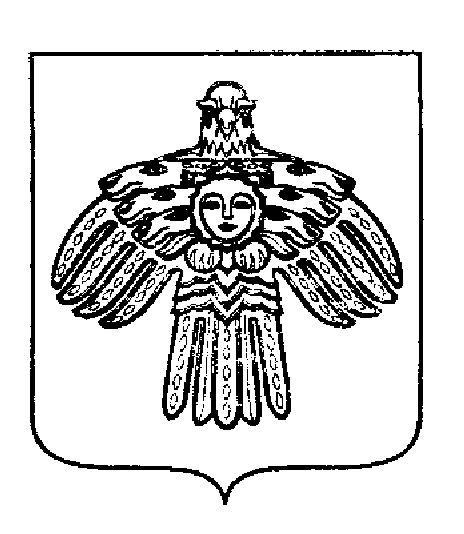 «ОЗЁРНЫЙ»СИКТ ОВМОДЧОМИНСААДМИНИСТРАЦИЯПОСТАНОВЛЕНИЕ ШУÖМПОСТАНОВЛЕНИЕ ШУÖМПОСТАНОВЛЕНИЕ ШУÖМ«27» февраля    2020 г.п. Озёрный,  Республика Коми№ 7 